  MADONAS NOVADA PAŠVALDĪBA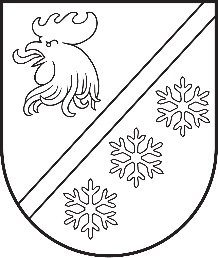 Reģ. Nr. 90000054572Saieta laukums 1, Madona, Madonas novads, LV-4801 t. 64860090, e-pasts: pasts@madona.lv ___________________________________________________________________________MADONAS NOVADA PAŠVALDĪBAS DOMESLĒMUMSMadonā2023. gada 26. oktobrī							        	     Nr. 695									    (protokols Nr. 19, 54. p.)Par zemes vienību ar kadastra apzīmējumiem 7054 003 0052 un 7054 003 0011, Ērgļu pagastā, Madonas novadā, apvienošanuMadonas novada pašvaldībā saņemts juridiskas personas 2023. gada 2. oktobra iesniegums (reģistrēts Madonas novada pašvaldībā 2023. gada 2. oktobrī ar reģ. Nr. 2.1.3.1/23/3530) ar lūgumu atļaut apvienot sev piederošās zemes vienības ar kadastra apzīmējumiem – 7054 003 0052 un 7054 003 0011, Ērgļu pagastā, Madonas novadā, vienā zemes vienībā.Saskaņā ar Valsts zemes dienesta Valsts kadastra informācijas sistēmā pieejamo informāciju: Zemes vienība ar kadastra apzīmējumu 7054 003 0052 (zemes vienības platība 5.98 ha) ietilpst nekustamā īpašuma “Druvēni”, Ērgļu pagasts, Madonas novads, kadastra numurs 7054 003 0053, sastāvā. Esošais nekustamā īpašuma lietošanas mērķis (NĪLM) zemes vienībai ar kadastra apzīmējumu 7054 003 0052 – zeme, uz kuras galvenā saimnieciskā darbība ir lauksaimniecība (NĪLM 0101) 5.98 ha platībā. Nekustamais īpašums ir reģistrēts Zemesgrāmatā un tam atvērts Ērgļu pagasta zemesgrāmatas nodalījums Nr. 100000335724.Zemes vienība ar kadastra apzīmējumu 7054 003 0011 (zemes vienības platība 21.5 ha) ietilpst nekustamā īpašuma “Melnalkšņi”, Ērgļu pagasts, Madonas novads, kadastra numurs 7054 003 0011, sastāvā. Esošais nekustamā īpašuma lietošanas mērķis (NĪLM) zemes vienībai ar kadastra apzīmējumu 7054 003 0011 – zeme, uz kuras galvenā saimnieciskā darbība ir lauksaimniecība (NĪLM 0101) 21.5 ha platībā. Nekustamais īpašums ir reģistrēts Zemesgrāmatā un tam atvērts Ērgļu pagasta zemesgrāmatas nodalījums Nr. 306.Saskaņā ar spēkā esošo Ērgļu pagasta teritorijas plānojumu, funkcionālais zonējums atbilstoši plānotai (atļautai) izmantošanai zemes vienībām ar kadastra apzīmējumiem 7054 003 0052 un 7054 003 0011 ir mežsaimniecībā un lauksaimniecībā izmantojamās teritorijas.Pamatojoties uz Zemes ierīcības likuma 8. panta 3. daļas 2. apakšpunktu, Nekustamā īpašuma valsts kadastra likuma 9. pantu, Ministru kabineta 2006. gada 20. jūnija noteikumu Nr. 496 “Nekustamā īpašuma lietošanas mērķu klasifikācija un nekustamā īpašuma lietošanas mērķu noteikšanas un maiņas kārtība” 16.1. apakšpunktu un Madonas novada pašvaldības 2021. gada 26. augusta domes sēdes lēmumu Nr. 126 par “Ērgļu novada teritorijas plānojuma darbības termiņa pagarināšanu” (protokols Nr. 8, 5. p.), ņemot vērā 17.10.2023. Finanšu un attīstības komitejas atzinumu, atklāti balsojot: PAR – 16 (Agris Lungevičs, Aigars Šķēls, Aivis Masaļskis, Andris Dombrovskis, Andris Sakne, Artūrs Čačka, Artūrs Grandāns, Arvīds Greidiņš, Gatis Teilis, Gunārs Ikaunieks, Iveta Peilāne, Māris Olte, Rūdolfs Preiss, Sandra Maksimova, Valda Kļaviņa, Zigfrīds Gora), PRET – NAV, ATTURAS – NAV, Madonas novada pašvaldības dome NOLEMJ:Apvienot zemes vienības ar kadastra apzīmējumiem 7054 003 0052  un 7054 003 0011 Ērgļu pagastā, Madonas novadā, veidojot jaunu zemes vienību atbilstoši 1. pielikumam, ar kopējo platību aptuveni 27.48 ha (zemes vienības platība precizējama zemes kadastrālās uzmērīšanas laikā). Jaunveidoto zemes vienību  saglabāt īpašuma ar nosaukumu “Melnalkšņi”, Ērgļu pagasts, Madonas novads, sastāvā un noteikt nekustamā īpašuma lietošanas mērķus -  – zeme, uz kuras galvenā saimnieciskā darbība ir lauksaimniecība (NĪLM 0101) 5.98 ha platībā un zeme, uz kuras galvenā saimnieciskā darbība ir mežsaimniecība (NĪLM 0201) 21.5 ha platībā.Likvidēt nosaukumu “Druvēni”, Ērgļu pagasts, Madonas novads.Saskaņā ar Administratīvā procesa likuma 188. panta pirmo daļu, lēmumu var pārsūdzēt viena mēneša laikā no lēmuma spēkā stāšanās dienas Administratīvajā rajona tiesā.Saskaņā ar Administratīvā procesa likuma 70. panta pirmo daļu, lēmums stājas spēkā ar brīdi, kad tas paziņots adresātam.               Domes priekšsēdētājs				             A. Lungevičs	Putniņa 28080417ŠIS DOKUMENTS IR ELEKTRONISKI PARAKSTĪTS AR DROŠU ELEKTRONISKO PARAKSTU UN SATUR LAIKA ZĪMOGU